Советы родителям<<Основные правила семейного воспитания>>Дорогие родители!Наш ребёнок для нас-это наше будущее. Ведь каждый человек физически продолжается в своих детях. Мы - детский сад, педагоги -крайне заинтересованы в том, чтобы ваш ребенок стал полноценным человеком, культурной, высоконравственной, творчески активной и социально зрелой личностью. Для этого мы работаем, отдаем детям свои души и сердца, свой опыт и знания. Для того чтобы наше сотрудничество было плодотворным, мы рекомендуем вам придерживаться в воспитании вашего ребенка следующих основных правил семейного воспитания:1.Ребенок должен быть членом семьи, но не ее центром. Когда ребенок становится центром семьи и родители приносят себя ему в жертву, он вырастает эгоистом с завышенной самооценкой, он считает, что «все должно быть для него».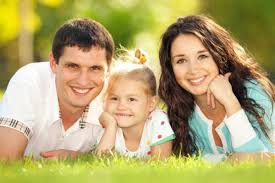  Избегайте крайностей в любви к ребенку.2. Воспитание ребенка в семье - это достойное, непрерывное приобретение им в процессе жизни в семье полезного, ценного жизненного опыта. Главное средство воспитания ребенка – это пример родителей, их поведение, их деятельность, это заинтересованное участие ребенка в жизни семьи, в ее заботах и радостях, это труд и добросовестное выполнение им ваших поручений.3. Развитие ребенка - это развитие его самостоятельности.Помогайте ему в приобретении умений и навыков, пусть он научится делать все то, что умеете вы. Не страшно, если он сделает что-то не так, как надо: ему полезен опыт ошибок и неудач. Разъясняйте ему его ошибки, обсуждайте их вместе с ним, но не наказывайте за них. Предоставьте ему возможность попробовать себя в разных делах, чтобы определить свои способности, интересы и склонности.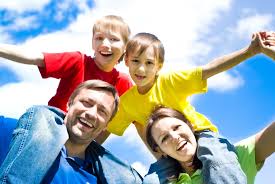 4.Очень важно создать в семье спокойный, доброжелательный климат, когда никто ни на кого не кричит, когда даже ошибки и проступки обсуждаются без брани и истерики. Психическое развитие ребенка, формирование его личности в большой степени зависит от стиля семейного воспитания.5. Приучайте ребенка заботиться о младших и старших в семье.6. Следите за здоровьем ребенка. Приучайте его заботиться самому о своем здоровье, о физическом развитии.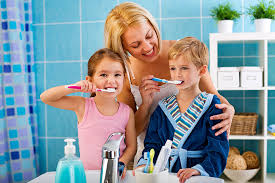 Желаем вам успехов в трудном и благородном деле семейного воспитания вашего ребенка, пусть он приносит вам радость и счастье!